Publicado en Eivissa el 10/06/2021 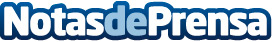 World Family Ibiza presenta su colección más atemporal: Timeless BeautyWorld Family Ibiza, la familia que representa a una de las marcas más cosmopolitas e internacionales de España, presenta Timeless Beauty, un nuevo proyecto que más que una colección es una cuidada selección de prendas muy singulares, atemporales y sin fecha de caducidadDatos de contacto:Alba Ubalde 696507462Nota de prensa publicada en: https://www.notasdeprensa.es/world-family-ibiza-presenta-su-coleccion-mas Categorias: Nacional Moda Sociedad Baleares Consumo http://www.notasdeprensa.es